　　　令和　　年　　月　　日社会福祉法人東近江市社会福祉協議会会　長　大塚　ふさ　様グループ名　　　　　　　　　　　　　　　　代表者氏名　　　　　　　　　　　　　　㊞連絡先　　　　　　　　　　　　　　　　　令和３年度 ボランティアグループ育成・支援事業助成　報告書　　令和３年　　月　　日付で交付決定のあったボランティアグループ育成・支援助成事業にかかる活動実績について、下記の関係書類を添えて報告します。　　１．助成金額　　　　　　　　　　　　　　　　円　　　２．事業費総額　　　　　　　　　　　　　　　円　３．共同募金運動等の啓発について　＊ご協力いただいた項目についてお知らせください ☑□　チラシや広報等に赤い羽根共同募金助成を受けていることを明示されましたか。□　ボランティア活動の際、赤い羽根共同募金の募金活動に協力いただける場面はありましたか。協力いただいた場合、募金額はいくらでしたか。募金額　　　　　　円□　その他の協力活動（　　　　　　　　　　　　　　　　　　　　　　）※今後の募金運動についてのご意見をお願いします。    ４．添付書類等　　添付忘れがないよう再度ご確認ください☑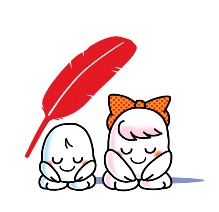 　　１．□　事業報告書２．□　事業活動報告書（様式４）　　３．□　収支決算書（様式５）　　４．□　活動にかかるすべての領収書の写し（別添支払証明書含む）　　５．□　ありがとうメッセージ（※活動の様子がわかる写真を添付ください）